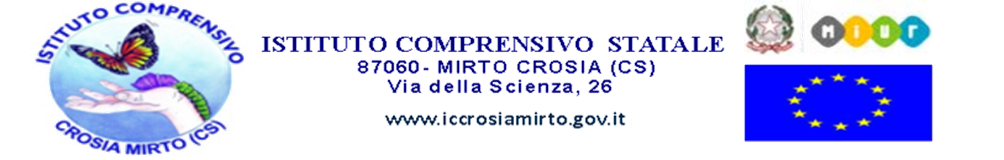 PROGRAMMAZIONE DISCIPLINARE PER COMPETENZELingua FRANCESEAnno Scolastico  2022/2023                                                              Classe  III                                                                                                            Sezione SITUAZIONE DI PARTENZALIVELLO DELLA CLASSE                                                         TIPOLOGIA DI ATTEGGIAMENTO                                                   OSSERVAZIONIMedio-alto                                                                                            VivaceMedio                                                                                                     TranquillaMedio-basso                                                                                          CollaborativaBasso                                                                                                       Passiva                                                                                                                  ProblematicaARTICOLAZIONE DEL PERCORSO FORMATIVONella programmazione del nuovo anno scolastico 2022/2023 è prevista la pianificazione per l’insegnamento dell’educazione civica (DM 35del 22/06/2020). Saranno trattati i seguenti argomenti: Institutions nationales et internationales. La Déclaration des droits e l’homme. La République française. (ottobre- novembre- dicembre) Pollution. Environnement. Sauver la nature et l’eau. L’énergie (gennaio- febbraio- marzo). Sécurité informatique. Le travail des enfants. Les femmes et leurs droits (aprile-maggio).STRUMENTIVERIFICHE IN ITINERE DEGLI APPRENDIMENTIVerifiche formative: consentiranno il controllo, in itinere, dell’avvenuta acquisizione dei contenuti e la conseguente decisione da parte del docente di procedere col programma o presentare attività di recupero, che permettano a tutti di raggiungere gli obiettivi prefissati. Verifiche sommative: saranno  programmate per classi parallele, proposte sulla base del materiale strutturato fotocopiabile in dotazione al libro di testo adottato. Esse consentiranno di monitorare il grado di conoscenza raggiunto negli argomenti  trattati.LA VALUTAZIONELa valutazione delle conoscenze, delle abilità e delle competenze acquisite in riferimento alla lingua straniera L2 per quanto concerne la lettura, la comprensione e la scrittura avverrà  attraverso la somministrazione di test sommativi di fine unità di apprendimento atti a valutare l’acquisizione del lessico, della grammatica e le capacità di comprensione. Le prove di verifica saranno strutturate con esercizi in ordine crescente di difficoltà con l’assegnazione di un punteggio in decimi per una valutazione quanto più oggettiva e trasparente possibile. La valutazione delle competenzeLa valutazione è un elemento pedagogico fondamentale delle programmazioni didattiche, senza cui non si potrebbero seguire i progressi dell’alunno rispetto agli obiettivi ed ai fini da raggiungere durante la sua permanenza a scuola. Tra questi vi sono: l’acquisizione e la trasmissione dei contenuti disciplinari (il sapere), la capacità di trasformare in azione i contenuti acquisiti (il saper fare) e la capacità di interagire e di tradurre le conoscenze e le abilità in comportamenti appropriati usando l’intelligenza cognitiva, emotiva, socio affettiva e sviluppando un forte senso critico (saper essere). La Scuola valuta anche le competenze cosiddette trasversali che attengono, oltre che agli obiettivi cognitivi, anche agli obiettivi comportamentali riferiti cioè al comportamento sociale, o area socio – affettiva e relazionale e al comportamento di lavoro. La valutazione è uno degli elementi fondamentali della programmazione didattico- educativa e può essere definita come il confronto tra gli obiettivi prefissi (ciò che si vuole ottenere dall’alunno) ed i risultati conseguiti (ciò che si è ottenuto dallo stesso alunno). La verifica degli apprendimenti La verifica è una rilevazione il più possibile oggettiva e quantitativamente misurabile. Si effettua in modo costante, regolare e programmato su tutte le componenti e le attività del processo formativo. La verifica didattica permetterà: il continuo adeguamento dei processi di insegnamento – apprendimento alle richieste degli allievi, alle reali possibilità, alle loro diversità; la promozione di stili di apprendimento diversi; il potenziamento delle capacità sviluppando le diversità e riducendo la dispersione; l’accertamento del pieno sviluppo dei poliedrici aspetti della personalità; la registrazione dei progressi nell’apprendimento e nel comportamento; la misurazione del grado di conoscenze, competenze e capacità raggiunte. La tipologia degli strumenti di verifica A. Colloqui / interrogazioni, opportunamente integrati da osservazioni sistematiche significative; B. Questionari;C. Prove scritte soggettive (prove descrittive); Prove scritte oggettive o strutturate (test di profitto); D. Prove scritte semi-strutturate; E. Esercitazioni grafiche e pratiche. La verifica su tutte le componenti del processo formativo misura la coesione, la collaborazione, la disponibilità, l’incisività, la tempestività e l’apertura ai bisogni. Una prova di verifica deve essere: 1. precisa, cioè costruita con l’intento di accertare il raggiungimento di obiettivi ben definiti; 2. valida, cioè costruita in modo da osservare le abilità da accertare 3.attendibile, cioè riproducibile. Per gli alunni con D.S.A. (Disturbi Specifici dell’Apprendimento), si deve valutare in base a quanto stabilito nel Piano Educativo Individualizzato, condiviso dagli insegnanti e familiari dello studente.Crosia Mirto,                                                                                                                                                                                                                            Il Docente                                                                                                                                                                                                                     ANALISI DELLA SITUAZIONE DI PARTENZALa situazione di partenza degli alunni è stata rilevata mediante:informazioni sugli studi precedenti ricevute dalla Scuola Primaria;svolgimento di prove di ingresso concordate con tutti gli insegnanti del CdC;osservazioni sistematiche;colloqui orali.FASCE DI LIVELLO COGNITIVO Fascia A (alta 9-10): alunni che dalle prove di ingresso, osservazioni sistematiche, ecc. risultano avere un’ottima comprensione/produzione orale e scritta globale; approccio alla scrittura creativa; ottime abilità fonetico-articolatorie. di Potenziamento/AmpliamentoFascia B (medio-alta 7- 8): alunni che dalle prove di ingresso, osservazioni sistematiche, ecc. risultano avere  buone abilità fonetico-articolatorie e competenze adeguate di interazione orale.di Consolidamento/PotenziamentoFascia C (medio 6): alunni che dalle prove di ingresso, osservazioni sistematiche, ecc. risultano avere  una preparazione di base accettabile   ma impegno ed interesse non sempre costanti per cui risultano raggiungere competenze più che sufficienti.di ConsolidamentoFascia D (bassa 4-5): alunni che dalle prove di ingresso, osservazioni sistematiche, ecc. risultano avere  una conoscenza lacunosa della grammatica di base ed incerta conoscenza fonetico-articolatoria, capacità scarse, impegno non costante e/o interesse superficiale per cui risultano raggiungere competenze non adeguate e modeste.di Recupero/SostegnoCASI PARTICOLARIDSADISTURBI COMPORTAMENTODIVERSAMENTE ABILIMacrocompetenza  (dal profilo dello studente)Traguardo/i di competenza disciplinare (dalle Indicazioni nazionali)Nell’incontro con persone di diverse nazionalità è in grado di esprimersi ecomunicare in semplici situazioni di vita quotidiana. Ha consapevolezza delle proprie scelte e dei propri limiti. Orienta le proprie sc scelte in modo consapevole. Si impegna per portare acompimento il lavoro iniziato da solo o insieme ad altri. Rispetta le regole condivise, collabora con gli altri per la costruzione del bene comune, esprimendo le proprie  opinioni e sensibilità.Raccomandazione del Parlamento Europeo e del Consiglio 18/12/2006(I traguardi sono riconducibili al livello A1 del QCER per le lingue del Consiglio d’Europa)L’alunno è in grado di comprendere oralmente e per iscritto semplici messaggi per soddisfare  bisogni concreti.L’alunno è  in grado di interagire oralmente e per iscritto utilizzando espressioni e semplici test relativi ad ambiti familiari e sociali.COMPETENZA MULTILINGUISTICACOMPETENZA MULTILINGUISTICACOMPETENZA MULTILINGUISTICACOMPETENZA MULTILINGUISTICACOMPETENZA CHIAVE EUROPEA a conclusione dell’obbligo di istruzione (Asse dei linguaggi): COMUNICAZIONE NELLE LINGUE STRANIEREAcquisire padronanza nelle quattro dimensioni :comprensione orale, espressione orale, comprensione scritta, espressione scritta; sviluppare una progressiva sensibilità interculturale.COMPETENZA CHIAVE EUROPEA a conclusione dell’obbligo di istruzione (Asse dei linguaggi): COMUNICAZIONE NELLE LINGUE STRANIEREAcquisire padronanza nelle quattro dimensioni :comprensione orale, espressione orale, comprensione scritta, espressione scritta; sviluppare una progressiva sensibilità interculturale.COMPETENZA CHIAVE EUROPEA a conclusione dell’obbligo di istruzione (Asse dei linguaggi): COMUNICAZIONE NELLE LINGUE STRANIEREAcquisire padronanza nelle quattro dimensioni :comprensione orale, espressione orale, comprensione scritta, espressione scritta; sviluppare una progressiva sensibilità interculturale.COMPETENZA CHIAVE EUROPEA a conclusione dell’obbligo di istruzione (Asse dei linguaggi): COMUNICAZIONE NELLE LINGUE STRANIEREAcquisire padronanza nelle quattro dimensioni :comprensione orale, espressione orale, comprensione scritta, espressione scritta; sviluppare una progressiva sensibilità interculturale.TRAGUARDI PER LO SVILUPPO DELLE COMPETENZEABILITA’ABILITA’CONOSCENZEComprende il senso generale di una conversazione su argomenti familiari.Comprende un breve messaggio propostoDai mass-mediaASCOLTO (comprensione orale)Comprendere istruzioni, espressioni e frasi di uso quotidiano se pronunciate chiaramente.Identificare il tema generale di brevi messaggi orali in cui si parla di argomenti conosciuti.Ascoltare e comprendere spiegazioni attinenti a semplici contenuti di studio di altre discipline.Comprendere brevi testi multimediali identificandone parole chiave e il senso generale.Espressioni e lessico relativi alla forma fisica e alla salute, all’ambito dei sentimenti e le emozioni.Testi audio e video sull’inquinamento e la difesa dell’ambiente, sulle energiealternative, sull’uso dei cellulari, del computer e dei media.Brevi filmati e canzoni in lingua.Conversa con ritmo e intonazione corretti.	Si esprime con frasi adatte alla situazione e all’interlocutore per dare informazioni afferenti alla sfera personale.Espone opinioni e spiega in modo semplice le proprie ragioni.PARLATO (produzione e interazione orale)Saper interagire in semplici scambi dialogici su situazioni di vita quotidiana.Saper descrivere esperienze personali.Saper riferire su argomenti conosciuti di cultura e civiltàLessico di base e le frasi chiave per parlare della salute, di sentimenti, emozioni, desideri e ambizioni; esprimere pareri e opinioni; raccontare eventi passati; dare un consiglio; fare una proposta; esprimere il divieto; esprimere il proprio accordo o disaccordo; esprimere i propri interessi; raccontare; informarsi; formulare frasi relative alla probabilità.Coglie le informazioni essenziali di brevi testi informativi, descrittivi e narrativi che riguardano argomenti conosciutiLETTURA (comprensione scritta)Individuare informazioni specifiche da testi di uso corrente .Comprendere informazioni essenziali e specifiche da lettere personali e da testi riguardanti argomenti di civiltà.Riconoscere e comprendere le strutture essenziali di testi narrativi ed espositivi.Lettura di istruzioni, brochures pubblicitarie, tabulati orario, segnali di indicazioni, testi semplici sulla civiltà francofona contemporanea.Descrive, in modo semplice aspetti del proprio vissuto e del proprio ambiente.Scrive una lettera informale.  Risponde a questionari relativi a testi vari.SCRITTURA (produzione scritta)Compilare moduli e tabelleDescrivere con frasi abbastanza articolate aspetti di vita quotidianaRedigere brevi lettere personali. Formulare semplici risposte a questionariTecniche per scrivere lettere e e-mail; formulare questionari e rispondere; riassumere; redigere dialoghi e resoconti.Riconosce semplici analogie o differenze tra comportamenti e usi legati a lingue diverse.RIFLESSIONE SULLA LINGUAApplicare le strutture grammaticali e utilizzare le funzioni linguistiche presentate per esprimersi adeguatamente.Riconoscere i propri errori e riuscire a correggerli spontaneamente.Il futuro dei verbi regolari e irregolari ; l’imperfetto dei verbi e « le plus- que- parfait » i pronomi relativi variabili e invariabili ; i pronomi possessivi ; il condizionale dei verbi ; i pronomi interrogativi;	i pronomi personali complemento ; i comparativi ; la forma passiva ; la proposizione condizionale ;gli aggettivi indefiniti ; i connettivi logici.UnitésGrammaireFonctions communicativesCivilisation et lexiqueOn répète le français (settembre-ottobre)Unité 12 :Les langues, quelle passion !(Novembre-Dicembre-Gennaio)Les indéfinis négatifs rien et personneLes adverbes négatifs plus et jamaisLes pronoms relatifs qui et queOui et siDepuisLes pronoms COD, COI et réfléchis avec l’infinitifLes verbes dire, attendre, connaîtreFaire une propositionAccepter/refuser une propositionSe donner rendez-vousDemander et parler de ses projetsLes professionsLes lieux de travailEn Bretagne pour apprendre le françaisV.Hugo et le RomantismeL'ImpressionismeUnité 13 :Menu ou à la carte?(Febbraio -Marzo)Le conditionnel de politesseLes pronoms démonstratifsLe comparatifs de qualitéLe comparatifs de quantitéLes pronoms relatifs où et dontMonsieur , Madame, MademoiselleS’excuserServirCroireCommander au restaurantSe plaindreS’excuserDemander et dire son opinionRestaurant et les repasLa tableAu caféParis : à table avec l’histoireLa Belle EpoqueUnité 14:Voyage en Martinique(Aprile-Maggio-Giugno)L’imparfaitL’accord du participe passé avec avoirC’est/Il estLes pronoms possessifsDescendreVivreDemander des renseignements en voyageantDonner des renseignementsDécrire et raconter un voyage au passéLes voyagesL’Outre-mer françaisLa FrancophonieCompetenze di cittadinanza attiva e costituzioneComunicare e agire in modo flessibile e creativoAgire in modo autonomo e responsabile osservando regole e patti sociali condivisi Imparare ad imparareProgettare, pianificare, stabilire priorità̀Risolvere problemiIndividuare collegamenti e relazioniConoscenza, valorizzazione e salvaguardia delle risorse del territorio Conoscenza e rispetto di sé stessi e degli altriRispetto delle regole, delle istituzioni e della legalità̀Gestione virtuosa dei rifiuti e sviluppo di comportamenti ecosostenibiliEsplicitazione degli obiettivi e delle finalità dell’attività propostaEsplicitazione chiara delle prestazioni richiesteRichiesta	dell’operatività come azione privilegiataLezione	frontale	per presentare e riepilogareUso della discussione per coinvolgere e motivareLezione interattivaLezione multimedialeLavoro di gruppoApproccio funzionale - comunicativo - ciclicoApproccio CLILMetodo induttivoRole playsCooperative learningAttività di laboratorioEsercitazioni praticheMETODISTRATEGIEALUNNI STRANIERII compagni di classe come risorsa.L’adattamento dello stile di comunicazione del docente in funzione di materiali in grado di attivare molteplici canali di elaborazione delle informazioni, dando aiuti aggiuntivi e attività di difficoltà guidate.Strategie logico visive (es.: mappe concettuali)Processi cognitivi: attenzione, memorizzazione, pianificazione e problem solving.Processo metacognitivo: il docente agisce su quattro livelli di azione metacognitiva: sviluppo dell’autoregolazione, mediazione cognitiva ed emotiva, sviluppo del metodo di studio.Creare clima positivo: sviluppare buoni livelli di autostima e autoefficacia, entrambi necessarie alla motivazione ad apprendere ed a sentirsi appartenenti ad un gruppo come pariPersonalizzazione delle forme di verifica: sia nella formulazione delle richieste che nelle forme di elaborazione degli studenti: feedback continuo e non censorio.RECUPERO E BESAttività mirate al miglioramento della partecipazione alla vita di classe.Controlli sistematici del lavoro svolto in autonomia.Attività mirate all’acquisizione di un metodo di lavoro più ordinato ed organizzato.Attività personalizzate.Esercitazioni guidate.Stimoli all’autocorrezione.Attività per gruppi di livelloRiproposizione dei contenuti in forma diversificata;Attività guidate a crescente livello di difficoltà;Lavori differenziati Prove e attività semplificateSchede strutturateCONSOLIDAMENTOAttività mirate a migliorare il metodo di studio.Attività mirate a consolidare le capacità di comprensione, di comunicazione e le abilità logiche.Attività di gruppo per migliorare lo spirito di cooperazione.Attività per gruppi di livelloPOTENZIAMENTOApprofondimento degli argomenti di studio.Attività mirate al perfezionamento del metodo di studio e di lavoro.Attività volte all’applicazione della metodologia della ricerca scientifica.Rielaborazione e problematizzazione dei contenutiImpulso allo spirito critico e alla creativitàEsercitazioni per affinare il metodo di studio e di lavoroAttività pomeridianeAttività per gruppi di livelloLavori di gruppoVALORIZZAZIONE DELLE ECCELLENZEApprofondimenti multimediali di argomenti che hanno particolarmente interessato le eccellenzeLibri di testoTesti didattici di supportoDispense, schemi, predisposti dall’insegnanteSupporti audiovisiviUscite sul territorioVisite guidateManifestazioni e ConcorsiLaboratorio LinguisticoLIMLibro digitalePCSchede di lavoroMappe concettualiVisione di filmatiMateriali prodotti dall’insegnanteYouTubeClassroomRegistro elettronicoWhatsappRegistro Argo